
            ADHESIONS  2019                    Chers adhérents, Chers  amis,
                                                     
          
              Vous appréciez les activités du Centre Culturel André Neher, vous les trouvez utiles, vous aimez qu’elles existent, n’hésitez pas  à renouveler votre adhésion, ou à devenir « primo-adhérent » !
            
              Le CCAN a pour but de faire connaître le plus largement possible la culture juive.
Il organise tout au long de l'année diverses activités régulières telles les cours d'hébreu, de Yiddish, de danse, la chorale, le théâtre, des soirées cinéma, des conférences..........et de nombreuses autres manifestations comme les Shabbats culturels qui nous font découvrir l'histoire juive d'un pays et sa cuisine dans une ambiance conviviale de partage et d'échanges. 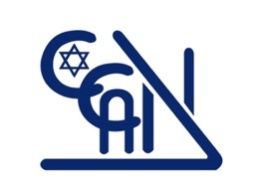 L'antisémitisme est un préjugé millénaire en nette augmentation en France et en Europe depuis des années. C'est en faisant découvrir et connaître au plus grand nombre la richesse de la culture juive que nous pourrons combattre efficacement ce fléau. Votre adhésion et votre soutien sont indispensables pour nous aider à accomplir cette mission.
Nous vous rappelons que le renouvellement de votre adhésion est nécessaire pour pouvoir participer à l’élection des membres du C.A. qui aura lieu lors de l’assemblée générale, le 24 Janvier 2019.

Le montant de l’adhésion est : 30€ pour l’année pour une personne et 50€ pour l’année pour une famille. 
(adhésion valable jusqu’en Décembre 2019) (formulaire à remplir lisiblement et à envoyer, avec votre règlement, au siège de l’association)Centre Culturel André Neher, Association loi 1901 :   B.P. 32107, 44021 Nantes Cedex 1, ccan.nantes@orange.fr   www .ccan.fr   Souhaite  adhérer à l’association  et recevoir le programme  des activités proposées.                                                                                                                                                                                                            Fait à ……………………………………………, le……………………………………………….                                                                                                                                                            Signature 
Adhésion individuelle (30€)Adhésion famille  (50€)NOM, Prénom :
NOM, Prénom (adulte1) : 
NOM, Prénom (adulte2) : 
Prénoms enfants (+ 18 ans) : 
Prénoms enfants (- 18 ans) :Adresse mail :Adresse mail 1: Adresse mail 2 : Adresse postale Adresse postale Téléphone :…………………………..…………/………………………………………Téléphone :…………………………………………………………………../………………………………………….……………………Inscrit    (ou désire s’inscrire)   à :
HEBREU    CHORALE    YIDDISH    DANSE    THEATREInscrit     (ou désire s’inscrire)   à :
HEBREU    CHORALE     YIDDISH     DANSE     THEATRE